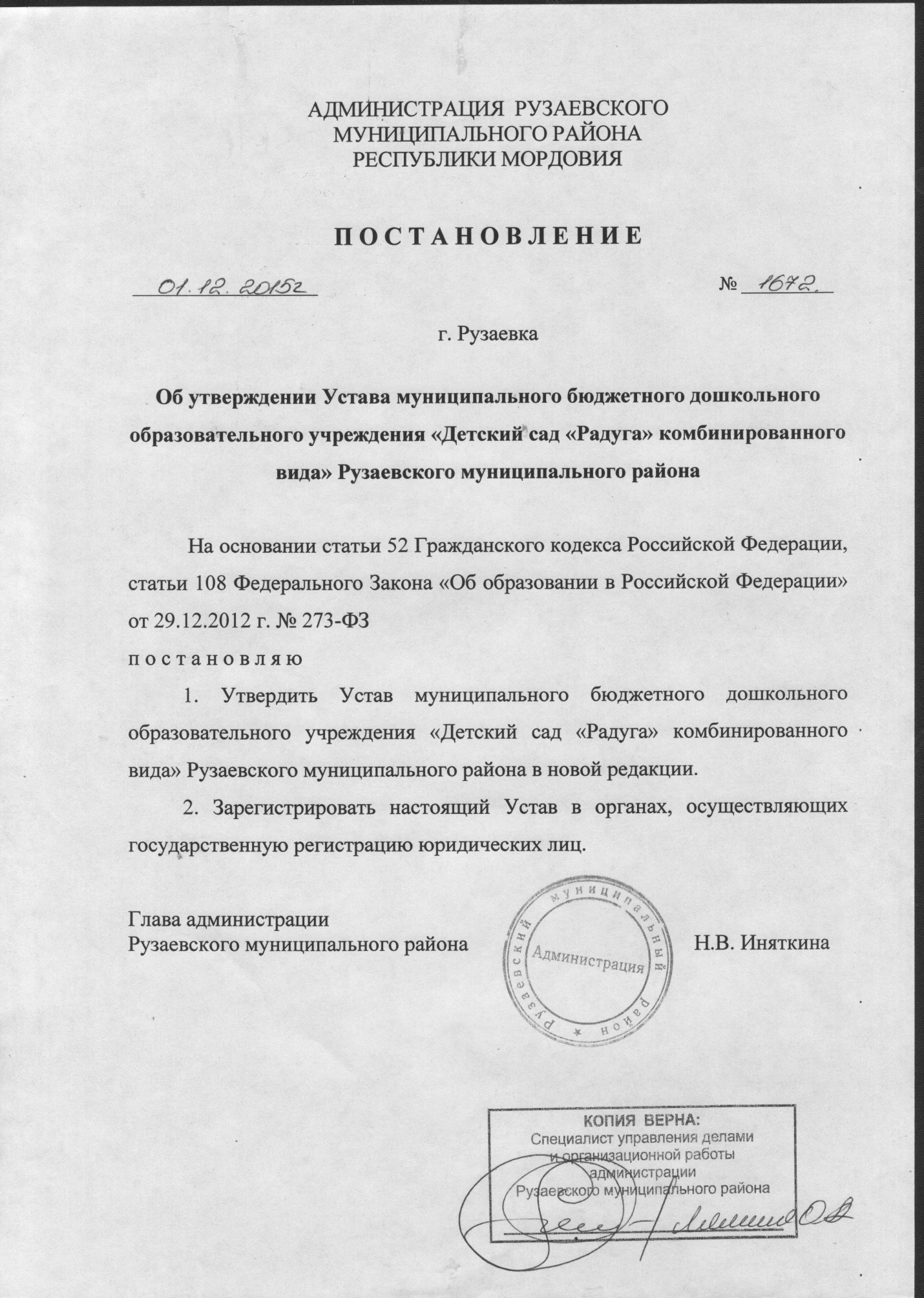 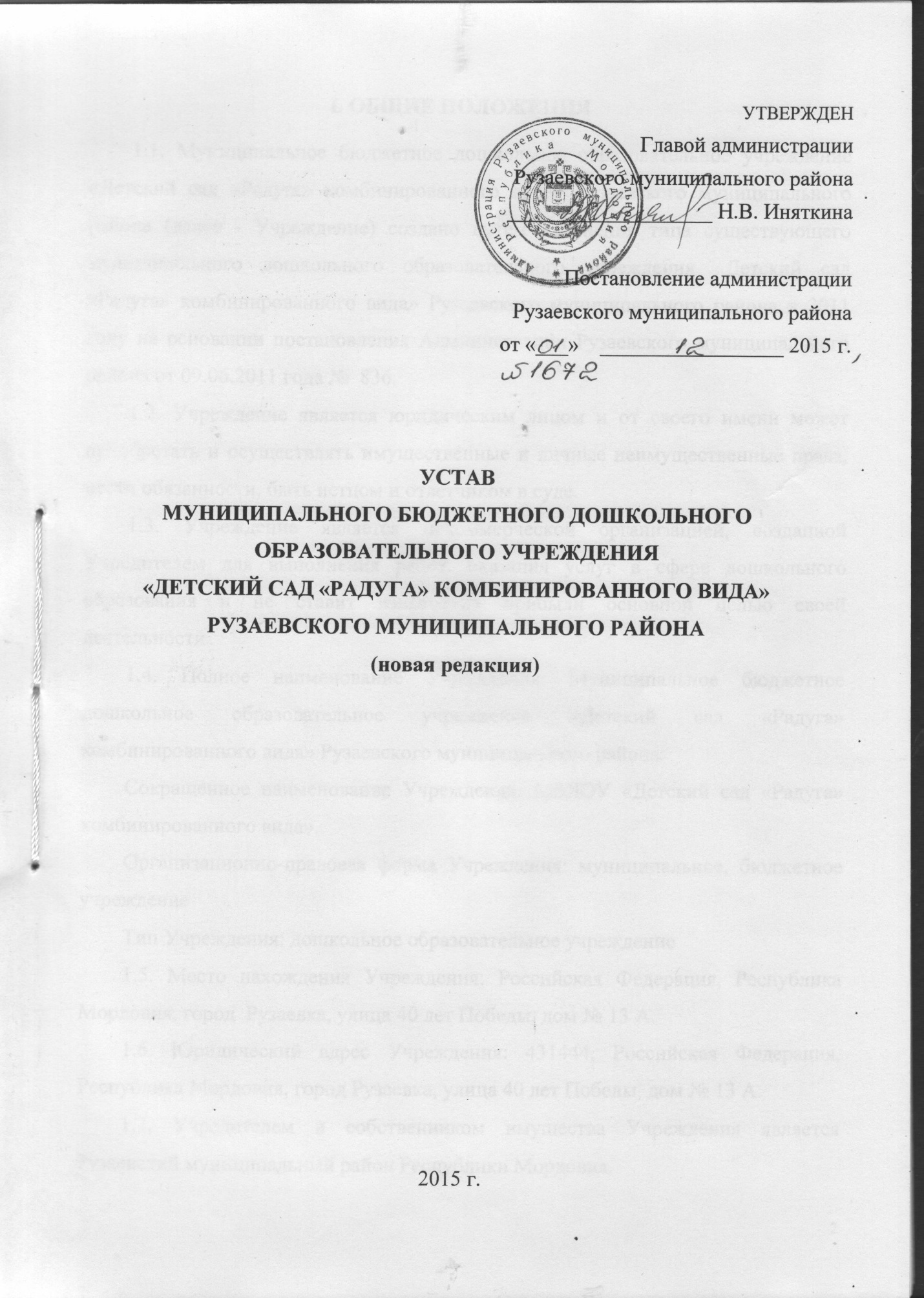 I. ОБЩИЕ ПОЛОЖЕНИЯ1.1. Муниципальное бюджетное дошкольное образовательное учреждение «Детский сад «Радуга» комбинированного вида» Рузаевского муниципального района (далее - Учреждение) создано путем изменения типа существующего муниципального дошкольного образовательного учреждения «Детский сад «Радуга» комбинированного вида» Рузаевского муниципального района в 2011 году на основании постановления Администрации Рузаевского муниципального района от 09.06.2011 года №  836.1.2. Учреждение является юридическим лицом и от своего имени может приобретать и осуществлять имущественные и личные неимущественные права, нести обязанности, быть истцом и ответчиком в суде.1.3. Учреждение является некоммерческой организацией, созданной Учредителем для выполнения работ, оказания услуг в сфере дошкольного образования и не ставит извлечение прибыли основной целью своей деятельности.1.4. Полное наименование Учреждения: Муниципальное бюджетное дошкольное образовательное учреждение «Детский сад «Радуга» комбинированного вида» Рузаевского муниципального района.Сокращенное наименование Учреждения: МБДОУ «Детский сад «Радуга» комбинированного вида».Организационно-правовая форма Учреждения: муниципальное, бюджетное учреждениеТип Учреждения: дошкольное образовательное учреждение1.5. Место нахождения Учреждения: Российская Федерация, Республика Мордовия, город  Рузаевка, улица 40 лет Победы, дом № 13 А.1.6. Юридический адрес Учреждения: 431444, Российская Федерация, Республика Мордовия, город Рузаевка, улица 40 лет Победы, дом № 13 А.1.7. Учредителем и собственником имущества Учреждения является Рузаевский муниципальный район Республики Мордовия.Функции и полномочия Учредителя осуществляет администрация Рузаевского муниципального района (далее – Учредитель).1.8. Учреждение в своей деятельности  руководствуется Конституцией Российской Федерации, Гражданским кодексом Российской Федерации, Бюджетным кодексом Российской Федерации, Налоговым кодексом Российской Федерации, Трудовым кодексом Российской Федерации, Федеральным законом «Об образовании в Российской Федерации», порядком организации и осуществления образовательной деятельности по основным общеобразовательным программам – образовательным программам дошкольного образования, иными законами и нормативными правовыми актами Российской Федерации, Республики Мордовия, Рузаевского муниципального района, настоящим Уставом и другими локальными актами Учреждения.1.9. Учреждение имеет самостоятельный баланс, печать с полным наименованием на русском языке, осуществляет операции с поступающими ему денежными средствами через лицевые счета, открытые в порядке, установленном законодательством, вправе иметь штампы и бланки со своим наименованием.1.10. Учреждение создано без ограничения срока деятельности.1.11. В своем составе Учреждение имеет следующие структурные подразделения, не являющиеся филиалами и представительствами:Детский сад № 1 (ул. Гагарина, дом № 45);Детский сад № 2 (ул. Агейченко, дом № 15);Детский сад № 3 комбинированного вида (ул. Гагарина, дом № 8);Детский сад № 4 комбинированного вида (ул. Комсомольская, дом № 42);Детский сад № 5 комбинированного вида (ул. К. Маркса, дом № 16);Детский сад № 7 комбинированного вида (ул. Северная, дом № 8);Детский сад № 8 комбинированного вида (ул. Станиславского, дом № 8);Детский сад № 9 комбинированного вида (ул. Тухачевского, дом № 7,9,11);Детский сад № 10 комбинированного вида (ул. Петрова, дом № 36а);Детский сад № 11 комбинированного вида (ул. Менделеева, дом № 9);Детский сад № 13 комбинированного вида (ул. Набережная, дом № 18);Центр развития ребенка – детский сад № 14 (Бульвар Горшкова, дом № 3а);Детский сад № 15 (ул. Мира, дом № 12);Детский сад № 16 комбинированного вида (ул. Юрасова, дом № 14а);Детский сад № 17 комбинированного вида (Школьный бульвар, дом № 1);Детский сад № 18 комбинированного вида (ул. 40 лет Победы, дом № 13А);Детский сад № 50 комбинированного вида (ул. Петрова, дом № 28А).1.12. Образовательная деятельность осуществляется в структурных подразделениях Учреждения. Режим работы Учреждения и режимы работы структурных подразделений определяются локальными актами Учреждения.II. ПРЕДМЕТ, ЦЕЛИ И ВИДЫ ДЕЯТЕЛЬНОСТИ УЧРЕЖДЕНИЯ2.1. Учреждение осуществляет свою деятельность в сфере образования в соответствии с предметом и целями деятельности, определенными федеральным законом «Об образовании в Российской Федерации» от 29.12.2012г. № 273-ФЗ,  иными нормативными правовыми актами Российской Федерации, Республики Мордовия, Рузаевского муниципального района и настоящим Уставом.2.2. Вид реализуемой образовательной программы: образовательная программа дошкольного образования.2.3. Учреждение обладает самостоятельностью в осуществлении образовательной, административной, финансово-экономической деятельности, разработке и принятии локальных нормативных актов в соответствии с Законом «Об образовании в Российской Федерации», иными нормативными правовыми актами Российской Федерации и настоящим Уставом.2.4. Деятельность Учреждения направлена на реализацию основных задач дошкольного образования: охрана жизни и укрепление физического и психического здоровья воспитанников; обеспечение познавательно-речевого, социально-личностного, художественно-эстетического и физического развития воспитанников; воспитание с учетом возрастных категорий у воспитанников  гражданственности, уважение к правам и свободам человека, любви к окружающей природе, Родине, семье; осуществление необходимой коррекции недостатков в физическом и психическом развитии; взаимодействие с семьями воспитанников для обеспечения полноценного их развития; оказание консультативной и методической помощи родителям (законным представителям) по вопросам воспитания, обучения и развития детей.2.5. Основной целью деятельности Учреждения является образовательная деятельность по образовательным программам дошкольного образования, формирование общей культуры, развитие физических, интеллектуальных, нравственных, эстетических и личностных качеств, формирование предпосылок учебной деятельности, сохранение и укрепление здоровья воспитанников, обеспечение присмотра, ухода и оздоровления воспитанников.Для выполнения этих целей Учреждение вправе осуществлять медицинскую деятельность в установленном законом порядке.2.6. Основным предметом деятельности Учреждения является реализация образовательной программы дошкольного образования различной направленности,  присмотр и уход за детьми. Возможна реализация дополнительных общеразвивающих программ.2.7. Образовательные программы дошкольного образования разрабатываются и утверждаются Учреждением в соответствии с федеральным государственным образовательным стандартом дошкольного образования и с учетом соответствующих примерных образовательных программ дошкольного образования.2.8. Учреждение вправе осуществлять иные виды деятельности лишь постольку, поскольку это служит достижению целей, ради которых оно создано.Осуществление указанной деятельности Учреждением допускается, если это не противоречит законодательству Российской Федерации.2.9. Учреждение вправе оказывать дополнительные оздоровительные, организационные, образовательные услуги, в том числе платные:Оздоровительные услуги: спортивные секции; ЛФК; кислородотерапия; фитотерапия; физиотерапия; лечебный массаж; витаминотерапия; ароматерапия; ультрафиолетовое облучение - тубус-кварц; неспецифическая профилактика заболеваний верхних и нижних дыхательных путей и т.д.Организационные услуги: группа «выходного дня» (суббота на 3 часа); группа 14-часового пребывания детей в Учреждении и т.д.Развивающие образовательные услуги: обучение детей по дополнительным программам; обучение чтению; риторика, логоритмика; обучение основам компьютерной грамотности; обучение мордовскому (татарскому) языку; обучение иностранному языку (английский, немецкий, французский);занятия с учителем-логопедом (музыкальным руководителем, инструктором по физической культуре) по дополнительным программам; музыкальная (театральная) студия; изостудия; хореография; ритмика и т.д.2.10. Порядок оказания дополнительных платных образовательных услуг определяется договором, заключаемым между родителями (законными представителями) воспитанников и Учреждением. 2.11. Дополнительные платные образовательные услуги не могут быть оказаны взамен и в рамках основной образовательной деятельности, финансируемой за счет бюджетных средств.2.12. Использование при реализации образовательных программ методов и средств обучения и воспитания, образовательных технологий, наносящих вред физическому или психическому здоровью воспитанников, запрещается.2.13. Право на осуществление образовательной деятельности у Учреждения возникает с момента получения ею лицензии (разрешения).III. КОМПЕТЕНЦИЯ, ПРАВА, ОБЯЗАННОСТИ И ОТВЕТСТВЕННОСТЬ УЧРЕЖДЕНИЯ	3.1. К компетенции Учреждения в установленной сфере деятельности относятся:1) разработка и принятие Правил внутреннего распорядка воспитанников, Правил внутреннего трудового распорядка, иных локальных нормативных актов;2) материально-техническое обеспечение образовательной деятельности, оборудование помещений в соответствии с государственными и местными нормами и требованиями, в том числе в соответствии с федеральными государственными образовательными стандартами, федеральными государственными требованиями, образовательными стандартами;3) предоставление Учредителю и общественности ежегодного отчета о поступлении и расходовании финансовых и материальных средств, а также отчета о результатах самообследования;4) установление штатного расписания, если иное не установлено нормативными правовыми актами Российской Федерации;5) прием на работу и увольнение работников, заключение с ними и расторжение трудовых договоров;6) разработка и утверждение образовательных программ образовательной организации;7) прием воспитанников  в Учреждение;8) использование и совершенствование методов обучения и воспитания, образовательных технологий;9) обеспечение функционирования внутренней системы оценки качества образования;10) создание необходимых условий для охраны и укрепления здоровья воспитанников и работников, организации питания воспитанников;11) иные вопросы в соответствии с законодательством Российской Федерации.3.2. Учреждение вправе вести консультационную, просветительскую деятельность и иную не противоречащую целям создания образовательной организации деятельность.3.3. Учреждение обязано осуществлять свою деятельность в соответствии с законодательством об образовании, в том числе:1) обеспечивать реализацию в полном объеме образовательных программ, соответствие применяемых форм, средств, методов обучения и воспитания возрастным, психофизическим особенностям, склонностям, способностям, интересам и потребностям воспитанников;2) создавать безопасные условия обучения, воспитания воспитанников, присмотра и ухода за воспитанниками, их содержания в соответствии с установленными нормами, обеспечивающими жизнь и здоровье воспитанников, работников Учреждения;3) соблюдать права и свободы воспитанников, родителей (законных представителей), работников Учреждения.4) формировать открытые и общедоступные информационные ресурсы, содержащие информацию об его деятельности, и обеспечивать доступ к таким ресурсам посредством размещения их в информационно-телекоммуникационных сетях, в том числе на официальном сайте Учреждения в сети «Интернет»3.4. За нарушение или незаконное ограничение права на образование и предусмотренных законодательством об образовании прав и свобод воспитанников, родителей (законных представителей), нарушение требований к организации и осуществлению образовательной деятельности Учреждение и его должностные лица несут  ответственность в соответствии законодательством Российской Федерации.IV. ОРГАНИЗАЦИЯ ОБРАЗОВАТЕЛЬНОГО ПРОЦЕССА 4.1. Правила приема в Учреждение воспитанников на обучение по образовательной программе в части, не урегулированной законодательством об образовании, устанавливаются Учреждением самостоятельно в локальных актах.4.2. Дети принимаются в Учреждение в течение всего календарного года по мере освобождения в них мест или создания новых мест.4.3. Контингент воспитанников Учреждения формируется в соответствии с их возрастом и видом реализуемых образовательных программ.В Учреждение принимаются дети в возрасте от 2 месяцев (при наличии соответствующих условий) до 8 лет. 4.4. Обучение и воспитание в Учреждении ведется на русском языке.4.5. Образовательная деятельность по образовательным программам дошкольного образования в Учреждении осуществляется в группах.Группы могут иметь общеразвивающую, компенсирующую, оздоровительную или комбинированную направленность.В группах общеразвивающей направленности осуществляется реализация образовательной программы дошкольного образования.В группах компенсирующей направленности осуществляется реализация адаптированной образовательной программы дошкольного образования для детей с ограниченными возможностями здоровья с учетом особенностей их психофизического развития, индивидуальных возможностей, обеспечивающей коррекцию нарушений развития и социальную адаптацию воспитанников с ограниченными возможностями здоровья.Группы оздоровительной направленности создаются для детей с туберкулезной интоксикацией, часто болеющих детей и других категорий детей, нуждающихся в длительном лечении и проведении для них необходимого комплекса специальных лечебно-оздоровительных мероприятий. В группах оздоровительной направленности осуществляется реализация образовательной программы дошкольного образования, а также комплекс санитарно-гигиенических, лечебно-оздоровительных и профилактических мероприятий и процедур.В группах комбинированной направленности осуществляется совместное образование здоровых детей и детей с ограниченными возможностями здоровья в соответствии с образовательной программой дошкольного образования, адаптированной для детей с ограниченными возможностями здоровья с учетом особенностей их психофизического развития, индивидуальных возможностей, обеспечивающей коррекцию нарушений развития и социальную адаптацию воспитанников с ограниченными возможностями здоровья.В Учреждении могут быть организованы также:группы детей раннего возраста без реализации образовательной программы дошкольного образования, обеспечивающие развитие, присмотр, уход и оздоровление воспитанников в возрасте от 2 месяцев до 3 лет;группы по присмотру и уходу без реализации образовательной программы дошкольного образования для воспитанников в возрасте от 2 месяцев до 7 лет. В группах по присмотру и уходу обеспечивается комплекс мер по организации питания и хозяйственно-бытового обслуживания детей, обеспечению соблюдения ими личной гигиены и режима дня;семейные дошкольные группы с целью удовлетворения потребности населения в услугах дошкольного образования в семьях. Семейные дошкольные группы могут иметь общеразвивающую направленность или осуществлять присмотр и уход за детьми без реализации образовательной программы дошкольного образования.В группы могут включаться как воспитанники одного возраста, так и воспитанники разных возрастов (разновозрастные группы).4.6.  Группы могут функционировать в режиме: полного дня (12-часового пребывания); сокращенного дня (8 - 10,5-часового пребывания); продленного дня (13 - 14-часового пребывания); кратковременного пребывания (от 3 до 5 часов в день) и круглосуточного пребывания. 4.7.  Организацию питания Учреждение осуществляет  в соответствии с действующими санитарно-эпидемиологическими нормами и требованиями. Питание должно удовлетворять физиологические потребности детей в основных пищевых веществах и энергии. В Учреждении питание воспитанников осуществляется в соответствии с примерным меню, рассчитанным не менее чем за 2 недели с учетом рекомендуемых среднесуточных норм питания в Учреждении для двух возрастных категорий.4.8. Медицинское обслуживание детей в Учреждении обеспечивается как штатным, так и специально закрепленным органом здравоохранения за Учреждением медицинским персоналом, который наряду с администрацией и педагогическим персоналом несет ответственность за проведение профилактических мероприятий, соблюдение санитарно-гигиенических норм, режим и обеспечение качества питания.4.9. Учреждение предоставляет помещение и соответствующие условия для работы медицинского персонала, осуществляет контроль в целях охраны и укрепления здоровья детей и работников.4.10. Учреждение может использовать сетевую форму реализации образовательной программы дошкольного образования, обеспечивающую возможность ее освоения воспитанниками с использованием ресурсов нескольких организаций, осуществляющих образовательную деятельность, а также при необходимости с использованием ресурсов иных организаций. Использование сетевой формы реализации образовательных программ дошкольного образования осуществляется на основании договора между указанными организациями. Для организации реализации образовательных программ с использованием сетевой формы несколькими организациями, осуществляющими образовательную деятельность, такие организации также совместно разрабатывают и утверждают образовательные программы.V. ПРАВА И ОБЯЗАННОСТИ УЧАСТНИКОВ ОБРАЗОВАТЕЛЬНОГО ПРОЦЕССА 5.1. Участниками образовательного процесса Учреждения являются воспитанники, их родители (законные представители), педагогические работники. Взаимоотношения участников образовательного процесса строятся на основе сотрудничества, уважения личности, приоритета общечеловеческих ценностей.5.2. Отношения между Учреждением и родителями (законными представителями) воспитанников регулируются договором  об образовании по образовательным программам дошкольного образования, которым регулируются права и обязанности родителей (законных представителей) и Учреждения.5.3.  Воспитанники Учреждения имеют право:- на получение дошкольного образования независимо от пола, национальности, происхождения, отношения к религии, социального положения семьи в соответствии с государственными образовательными стандартами дошкольного образования;-  на охрану жизни и здоровья;- на защиту от всех форм физического и психического насилия;- на уважение человеческого достоинства;- на получение квалификационной помощи в коррекции имеющихся недостатков развития;- на развитие творческих способностей и интересов;- иные права, предусмотренные действующим законодательством Российской Федерации, Республики Мордовия, Рузаевского муниципального района, локальными актами Учреждения.5.4. Родители (законные представители) воспитанников имеют право:- выбирать дошкольное образовательное учреждение;- защищать законные права и интересы детей;- получать от структурных подразделений Учреждения информацию: о поведении, эмоциональном  состоянии  ребенка  во  время  его пребывания в Учреждении, его развитии  и   способностях, отношении к образовательной деятельности.- знакомиться  с  Уставом  Учреждения, с лицензией   на   осуществление   образовательной          деятельности, с образовательными программами и  другими  документами,   регламентирующими организацию  и  осуществление  образовательной  деятельности, права и обязанности воспитанников и родителей (законных представителей);-  находиться с воспитанником в образовательной  организации   в период его адаптации в течение времени, установленным Учреждением;- выбирать виды дополнительных образовательных  услуг, при их наличии в Учреждении;-  принимать участие  в  организации  и  проведении   совместных мероприятий  с  детьми  в   Учреждении (утренники, развлечения, физкультурные праздники, досуги, дни здоровья и др.);-  участвовать в работе органов управления Учреждения, в порядке, предусмотренным настоящим Уставом;- оказывать Учреждению добровольную  помощь в реализации его уставных задач;- иные права, предусмотренные действующим законодательством Российской Федерации, Республики Мордовия, Рузаевского муниципального района, локальными актами Учреждения.Родители (законные представители) несовершеннолетних обучающихся, обеспечивающие получение детьми дошкольного образования в форме семейного образования, имеют право на получение методической, психолого-педагогической, диагностической и консультативной помощи без взимания платы. Консультативные пункты в структурных подразделениях организуется при наличии необходимых материально-технических условий и кадрового обеспечения (в пределах  выделенных средств, в помещениях, отвечающих  санитарно-гигиеническим, противоэпидемическим условиям и правилам пожарной безопасности.) 5.5. Родители (законные представители) обязаны:- соблюдать требования Устава, локальных  нормативных   актов Учреждения, общепринятых  норм  поведения,  в  том  числе   проявлять      уважение к педагогическим   работникам, административно-хозяйственным, учебно-вспомогательным, медицинском и  иным работникам  и другим воспитанникам, не посягать на их честь и достоинство;- своевременно вносить плату за  присмотр   и уход за ребенком;- обеспечить   посещение    ребенком       Учреждения согласно правилам внутреннего распорядка структурного подразделения Учреждения;- бережно относиться к  имуществу Учреждения, возмещать ущерб, причиненный  ребенком  имуществу  Учреждения,  в     соответствии с законодательством Российской Федерации;- посещать проводимые в Учреждении родительские собрания;- обеспечивать и защищать права и интересы своих детей;- не причинять вред физическому и психическому здоровью детей, их нравственному развитию, воспитывать детей, исключая пренебрежительное, жестокое, грубое, унижающее человеческое достоинство обращение;- разумно организовывать режим и свободное время ребенка;- осуществлять иные обязанности, предусмотренные действующим законодательством Российской Федерации, Республики Мордовия, Рузаевского муниципального района, локальными актами Учреждения.5.6. Права педагогических работников:-  на творческий труд в интересах воспитанников;-  на участие в управлении Учреждением;-  на защиту своей профессиональной чести и достоинства;- на длительный отпуск сроком до одного года не реже чем через каждые 10 лет непрерывной преподавательской деятельности;- на аттестацию на добровольной основе на первую или высшую категорию;- избирать и быть избранным в любой орган самоуправления Учреждения;- на участие в разработке образовательных программ, в том числе учебных планов, календарных учебных графиков, рабочих учебных предметов, курсов, дисциплин (модулей), методических материалов и иных компонентов образовательных программ;- на дополнительное профессиональное образование по профилю педагогической деятельности;- иные права, предусмотренные действующим законодательством Российской Федерации, Республики Мордовия, Рузаевского муниципального района, локальными актами Учреждения.5.7. Педагогические работники обязаны:	- уважать права родителей (законных представителей), лиц их заменяющих;- систематически повышать свою педагогическую квалификацию;-поддерживать постоянную связь с родителями (законными представителями), воспитанников, оказывать им практическую и консультативную помощь в воспитании ребенка, привлекать родителей к посильному участию в учебно-воспитательном процессе;- выполнять требования настоящего Устава, режим Учреждения, Положение о структурном подразделении, в котором выполняет трудовую функцию работник, Правила внутреннего распорядка, требования действующего законодательства Российской Федерации, Республики Мордовия, Рузаевского муниципального района и иных локальных актов Учреждения;- проходить аттестацию один раз в пять лет в целях подтверждения соответствия занимаемым должностям на основе оценки их профессиональной деятельности аттестационными комиссиями, самостоятельно формируемыми организациями, осуществляющими образовательную деятельность.5.8. Прием на работу в Учреждение педагогических и иных работников осуществляется в соответствии с Трудовым кодексом Российской Федерации, Федеральным законом «Об образовании в Российской Федерации», а так же иными нормативными правовыми актами Российской Федерации и Республики Мордовия.5.9. Все работники Учреждения проходят медицинские осмотры и обследования в установленном порядке.5.10. К педагогической деятельности не допускаются лица:- лишенные права заниматься педагогической деятельностью в соответствии с вступившим в законную силу приговором суда;- имеющие или имевшие судимость, подвергавшиеся уголовному преследованию (за исключением лиц, уголовное преследование в отношении которых прекращено по реабилитирующим основаниям) за преступления против жизни и здоровья, свободы, чести и достоинства личности (за исключением незаконной госпитализации в медицинскую организацию, оказывающую психиатрическую помощь в стационарных условиях, и клеветы), половой неприкосновенности и половой свободы личности, против семьи и несовершеннолетних, здоровья населения и общественной нравственности, основ конституционного строя и безопасности государства, а также против общественной безопасности, за исключением случаев, предусмотренных действующим законодательством;- имеющие неснятую или непогашенную судимость за иные умышленные тяжкие и особо тяжкие преступления, не указанные в пп. 2 настоящего пункта;- признанные недееспособными в установленном федеральным законом порядке;-имеющие заболевания, предусмотренные перечнем, утверждаемым федеральным органом исполнительной власти, осуществляющим функции по выработке государственной политики и нормативно-правовому регулированию в области здравоохранения.5.11. Правовой статус (права, обязанности и ответственность) вспомогательного (технического, административно-хозяйственного, производственного, учебно-вспомогательного, медицинского) персонала закреплен в соответствии с Федеральным Законом «Об образовании в Российской Федерации», Трудовым кодексом Российской Федерации в Правилах внутреннего трудового распорядка, должностных инструкциях и в трудовых договорах с работниками. VI. УПРАВЛЕНИЕ УЧРЕЖДЕНИЕМ6.1. Управление Учреждением осуществляется в соответствии с законодательством Российской Федерации на основе сочетания принципов единоначалия и коллегиальности.6.2. Единоличным исполнительным органом Учреждения является директор, действующий  на  основании законодательства Российской  Федерации,  Республики  Мордовия, Рузаевского муниципального района  и  настоящего  Устава  и  несет ответственность в соответствии с действующим законодательством, настоящим Уставом и  условиями заключенного  с  ним  трудового  договора. Директор без доверенности действует от имени Учреждения.6.3. Директор назначается на должность и освобождается от должности распорядительным документом Учредителя в соответствии с действующим законодательством.Учредитель заключает, прекращает трудовой договор с директором, вносит в него изменения.6.4. Директор  обязан осуществлять текущее руководство деятельностью, в том числе:- распоряжаться имуществом Учреждения, в соответствии с действующим законодательством и настоящим Уставом;- определять структуру Учреждения;- в установленном действующем законодательстве порядке обеспечивать составление и представление всей необходимой информации и документации, связанной с деятельностью Учреждения;- определять потребность, приобретать и распределять выделенные материальные ресурсы;- распоряжаться бюджетными и внебюджетными средствами;-организовывать осуществление в соответствии с требованиями нормативных правовых актов образовательной и иной деятельности Учреждения;- вести контроль над организацией обеспечения прав участников образовательных отношений  в Учреждении;- организовывать контроль работы административно-управленческого аппарата;- устанавливать штатное расписание Учреждения; - приостанавливать выполнение решений коллегиальных органов управления или наложения вето на их решения, в случае противоречия  законодательству, уставу и иным локальным нормативным актам;- закрывать при необходимости распорядительным актом структурные подразделения на время ремонтных работ;- принимать локальные акты образовательного учреждения, в том числе по вопросам установления системы оплаты труда с учетом мнения представительного органа работников (если локальный акт затрагивает права работников Учреждения);- решать иные вопросы, указанные в должностной инструкции и  трудовом договоре директора Учреждения, которые не составляют исключительную компетенцию коллегиальных органов управления Учреждением, определенную настоящим Уставом и локальными актами.Директор имеет право на: - выдачу доверенностей работникам Учреждения;- принятие решений самостоятельно, если иное не установлено настоящей главой;- выступление от имени Учреждения без доверенности;- принимать на работу и увольнять работников, заключать и расторгать трудовые договора с руководителями структурных подразделений, заместителями директора, распределять должностные обязанности руководителей структурных подразделений;- иные права, указанные в должностной инструкции и трудовом договоре директора Учреждения и иных локальных актах.6.5. Директор несет ответственность за:- ненадлежащее выполнение возложенных на него обязанностей;- непредставление и (или) предоставление недостоверных и (или) неполных сведений об имуществе, являющемся собственностью Рузаевского муниципального района и находящегося в оперативном управлении Учреждения;- за прямой действительный ущерб, причиненный Учреждению, в том числе в случаях неправомерного использования имущества, при списании либо ином отчуждении имущества Учреждения, не соответствующих законодательству.6.6. Директор подотчетен в своей деятельности Учредителю по вопросам, входящим в его компетенцию.6.7. В отсутствие директора его обязанности возлагаются на лицо, назначенное в установленном порядке, которое приобретает соответствующие права и несет ответственность за надлежащее исполнение обязанностей.6.8. Заместители директора назначаются  на   должность   и   освобождаются   от   должности   приказом директора  в   соответствии   с действующим  законодательством.      Компетенция   заместителей директора  устанавливается   директором. Заместители директора  действуют  от  имени              Учреждения,  представляют   его  в  государственных  и муниципальных           органах, в организациях,  совершают сделки и иные  юридические действия в пределах полномочий, предусмотренных в доверенностях, выдаваемых директором.6.9. Руководители структурных подразделений Учреждения осуществляют следующие функции:-организуют текущее и перспективное планирование деятельности структурных подразделений Учреждения;- координируют работу воспитателей, других педагогических и иных работников, а также разработку учебно-методической и иной документации, необходимой для деятельности структурных подразделений Учреждения;- осуществляют подбор и расстановку кадров и контроль работы всего персонала, за исключением права их приема на работу и увольнения;- привлекают работников структурных подразделений Учреждения к дисциплинарной ответственности в соответствии с законодательством Российской Федерации, поощряют их;- утверждают графики отпусков, Правила внутреннего трудового распорядка,  годовые календарные планы, учебные планы структурных подразделений Учреждения;- обеспечивают условия для работы медицинских работников, осуществляют контроль их деятельности;- обеспечивают охрану жизни и здоровья воспитанников во время образовательного процесса;-обеспечивают сбор необходимых документов в лицензирующий орган, контроль за лицензированием  образовательной деятельности структурного подразделения Учреждения;- организуют работу (проведение инструктажей, мероприятий, непрерывный контроль, организацию взаимодействия с правоохранительными органами и другими службами, родительской общественностью, разработку пакета документов) по охране труда, пожарной безопасности, антитеррористической защищенности и противодействия терроризму и экстремизму в структурных подразделениях Учреждения;- организуют контроль за качеством питания, разнообразием и витаминизацией блюд, закладкой продуктов питания, кулинарной обработкой, выходом блюд, вкусовыми качествами пищи, санитарным состоянием пищеблока, правильностью хранения, соблюдением сроков реализации продуктов в структурных подразделениях Учреждения;- проводят самообследование, обеспечивают функционирование внутренней системы оценки качества образования структурных подразделений Учреждения;- ведут расследование и учет несчастных случаев с воспитанниками во время пребывания в структурном подразделении Учреждения в порядке, установленном действующим законодательством;- заключают с родителями (законными представителями) договора об образовании по образовательным программам дошкольного образования;- организуют аттестацию педагогических работников на соответствие занимаемой должности;- контролируют ведение и своевременное  заполнение официального сайта структурного подразделения Учреждения в сети «Интернет»;- обеспечивают проведение плановых и внеплановых осмотров зданий, сооружений структурных подразделений Учреждения в соответствии с законодательством;- осуществляют иные функции, указанные в должностных инструкциях и трудовых договорах руководителей структурных подразделений и иных локальных актах.6.10. В Учреждении создаются следующие органы коллегиального управления: Общее собрание работников Учреждения;Педагогический совет Учреждения;Управляющий совет Учреждения;Родительский комитет Учреждения6.11. Деятельность коллегиальных органов Учреждения регламентирована соответствующими положениями, утверждаемыми директором и согласованными с председателем Общего собрания работников Учреждения.6.12.  Общее собрание работников Учреждения является постоянно действующим высшим органом коллегиального управления.6.13. В состав Общего собрания входят все работающие на основании трудовых договоров работники Учреждения.6.14. Общее собрание проводится не реже одного раза в год.  Общее собрание может собираться по инициативе директора Учреждения, педагогического совета, не менее четверти членов Общего собрания работников Учреждения.6.15. Общее собрание Учреждения действует бессрочно.6.16. К компетенции Общего собрания работников Учреждения относится:- определение основных направлений деятельности Учреждения, перспектив его развития;- рекомендации по вопросам изменения Устава учреждения, ликвидации и реорганизации Учреждения;- согласование проектов коллективного договора, правил внутреннего трудового распорядка;- рассмотрение вопросов безопасности условий труда работников Учреждения, охраны жизни и здоровья воспитанников, развития материально-технической базы Учреждения;- обсуждение вопросов трудовой дисциплины в Учреждении, мероприятий по ее укреплению, выявление фактов нарушения трудовой дисциплины работниками Учреждения;- рассмотрение иных вопросов деятельности Учреждения, принятых Общим собранием к своему рассмотрению либо вынесенные на его рассмотрение директором.6.17. Заседание Общего собрания правомочно, если на нем присутствует 50% его состава. Регламент работы Общего собрания определяется председателем. 6.18. В целях ведения собрания Общее собрание Учреждения избирает из своего состава председателя собрания и секретаря собрания. Председатель общего собрания Учреждения организует и ведёт его заседания, секретарь собрания ведёт протокол заседания и оформляет решения.6.19. Решение Общего собрания считается принятым, если за него проголосовало более половины присутствующих. В случае равенства голосов решающим является голос председателя.6.20. Педагогический совет Учреждения является постоянно действующим органом коллегиального управления, осуществляющим управление педагогической деятельностью.6.21. В Педагогический совет входят все педагогические работники, работающие в Учреждении на основании трудового договора по основному месту работы. На заседаниях Педагогического совета могут присутствовать директор Учреждения, представители Учредителя, родители (законные представители) воспитанников с правом совещательного голоса.6.22. Педагогический совет в Учреждении собирается по мере надобности, но не реже одного раза в год.  Педагогический совет может собираться по инициативе директора Учреждения, не менее половины руководителей структурными подразделениями,  членами педагогического совета, но не менее четверти членов.6.23. Педагогический совет Учреждения:- реализует государственную политику по вопросам образования;- совершенствует организацию образовательного процесса Учреждения;- определяет основных направлений развития Учреждения, повышения качества и эффективности образовательного процесса;- обобщает, распространяет, внедряет педагогический опыт (мастерство); -осуществляет взаимодействие с родителями (законными представителями) воспитанников по вопросам организации образовательного процесса;- рассматривает ежегодный отчёт о результатах самообследования;- решает вопросы о внесении предложений в соответствующие органы о присвоении почетных званий педагогическим работникам Учреждения, представлении педагогических работников к правительственным наградам и другим видам поощрений.6.24.  Педагогический совет избирает председателя, который выполняет функции по организации работы совета, и ведет заседания, секретаря, который выполняет функции по фиксации решений педагогического совета. Заседание совета правомочно, если на нем присутствует более половины членов совета.6.25. Педагогический совет действует бессрочно.6.26. Решения Педагогического совета принимаются открытым голосованием простым большинством голосов, присутствующих на заседании. В случае равенства голосов решающим является голос председателя.6.27. Коллегиальным органом, реализующим принцип государственно- общественного характера управления образованием и решающим вопросы, относящиеся к компетенции Учреждения, является Управляющий совет Учреждения.6.28. Управляющий совет состоит из представителя Учредителя, представителя родителей (законных представителей) воспитанников Учреждения, работников Учреждения, директора Учреждения, кооптированных членов (по согласованию). Члены Управляющего совета Учреждения утверждаются распорядительным актом Учредителя по представлению директора Учреждения.6.29. Общее количество членов Управляющего совета, избираемых из числа родителей (законных представителей) воспитанников, не может быть меньше 1/3 и больше 1/2 общего числа членов Управляющего совета. Количество членов Управляющего совета из числа работников Учреждения не может превышать 1/3 общего числа членов Управляющего совета. При этом не менее чем 2/3 из них должны являться педагогическими работниками Учреждения.6.30. Управляющий совет избирает из своего состава председателя и секретаря. Директор Учреждения, представители работников, представитель Учредителя не могут быть избраны председателем Управляющего совета. Председатель Управляющего совета организует и ведёт его заседания, секретарь собрания ведёт протокол заседания и оформляет решения. Заседание Управляющего совета правомочно, если на нем присутствует более половины членов Управляющего совета.6.31. Управляющий совет собирается не реже, чем один раз в месяц.6.32. Управляющий совет Учреждения компетентен в вопросах:- повышения качества дошкольного образования в Учреждении;- повышения эффективности финансово-экономической деятельности Учреждения, системы мер стимулирования труда его работников;- содействия созданию в Учреждении оптимальных безопасных условий и форм организации образовательного процесса;- определения порядка распределения стимулирующих выплат, вносит рекомендации по распределению стимулирующих выплат непедагогическому персоналу;- решения вопросов о внесении предложений в соответствующие органы о присвоении почетных званий работникам Учреждения, представлении педагогических и других работников Учреждения к наградам и другим видам поощрений;- контроля за соблюдением надлежащих условий обучения, воспитания и труда в Учреждении;- рационального расходования финансовых средств Учреждения;- внесения изменений и дополнений в Устав с последующей передачей указанных изменений и дополнений Учредителю на рассмотрение и утверждение;- рассматривания жалоб родителей (законных представителей) на действия (бездействия) педагогического и административного персонала Учреждения;- иная компетенция, не противоречащая действующему законодательству Российской Федерации, Республики Мордовия, нормативно-правовым актам Рузаевского муниципального района, настоящему Уставу.6.33. Управляющий совет действует бессрочно.6.34. Решение Управляющего совета считается принятым, если за него проголосовало более половины присутствующих.6.35. В целях развития и совершенствования образовательного и воспитательного процесса, взаимодействия родителей (законных представителей) воспитанников и Учреждения действует Родительский комитет Учреждения. Заседания Родительского комитета проводятся не реже двух раз в год.6.36. В состав Родительского комитета входят по одному представителю родительской общественности структурных подразделений Учреждения. Представители родительской общественности избираются родителями (законными представителями) каждого структурного подразделения путем открытого голосования.  По согласованию на заседаниях Родительского комитета могут присутствовать директор Учреждения, педагогические и иные работники Учреждения, родители (законные представители) не входящие в состав Родительского комитета. Заседание правомочно, если на нем присутствует более половины членов Родительского комитета.6.37. Родительский комитет из своего состава избирает председателя, который выполняет функции по организации работы комитета и ведет заседания, секретаря, который выполняет функции по фиксации решений совета. 6.38. Родительский комитет компетентен в следующих вопросах:- обсуждает и согласовывает  локальные акты, затрагивающие права воспитанников; - участвует в определении образовательной воспитательной и оздоровительной деятельности Учреждения; - вносит предложения по вопросам содержания форм и методов образовательного процесса, планирования деятельности Учреждения; - участвует в подведении итогов деятельности Учреждения за учебный год по вопросам работы с родительской общественностью; - вносит предложения по совершенствованию педагогического процесса в Учреждении; - содействию в организации и проведении родительских собраний и других мероприятий в Учреждении;- вносит на рассмотрение по инициативе членов Родительского комитета или по просьбе родителей (законных представителей) не являющихся членами Родительского комитета, вопросы, связанные с улучшением работы, укреплением материально-технической базы Учреждения, благоустройству помещений и зданий;- иная компетенция, не противоречащая действующему законодательству Российской Федерации, Республики Мордовия, нормативно-правовым актам Рузаевского муниципального района, настоящему Уставу.6.39. Родительский комитет действует бессрочно.6.40. Решение Родительского комитета считается принятым, если за него проголосовало более половины членов Родительского комитета. В случае равенства голосов решающим является голос председателя.6.41. Решения коллегиальных органов, принятые в рамках их компетенции, являются обязательными для директора Учреждения, работников Учреждения, родителей (законных представителей) воспитанников Учреждения.VII. ИМУЩЕСТВО И ФИНАНСОВОЕ ОБЕСПЕЧЕНИЕ УЧРЕЖДЕНИЯ7.1. Муниципальные задания для Учреждения в соответствии с предусмотренными настоящим Уставом основными видами деятельности формирует и утверждает орган, осуществляющий функции и полномочия Учредителя. Учреждение не вправе отказаться от выполнения муниципального задания.7.2. Имущество Учреждения закрепляется за ней на праве оперативного управления в соответствии с Гражданским кодексом Российской Федерации.Собственником имущества Учреждения является администрация Рузаевского муниципального района.7.3. К  компетенции Учредителя относится:	- создание, реорганизация и ликвидация Учреждения, планирование, организация, регулирование, контроль деятельности Учреждения в целях осуществления государственной политики в области образования;- обеспечение гражданам, проживающим на соответствующих территориях, возможности выбора учреждения для получения их детьми образования; - формирование и утверждение муниципального задания для Учреждения в соответствии с предусмотренной основной деятельностью и финансовое обеспечение выполнения этого задания;- обеспечение содержания зданий и сооружений, обустройство прилегающих к нему территорий; - утверждение Устава Учреждения, изменений и дополнений, вносимых в Устав; - назначение на должность и освобождение от должности директора Учреждения; - осуществление контроля за образовательной, хозяйственной, управленческой деятельностью Учреждения; - выражение согласия (несогласия) на совершение сделок по распоряжению недвижимым и особо ценным движимым имуществом Учреждения, закрепленным за Учреждением в соответствии с действующим законодательством, либо приобретенным Учреждением за счет средств, выделенных ему Учредителем на приобретение этого имущества; - разработка муниципальных правовых актов:  об установлении платы, взимаемой с родителей (законных представителей) воспитанников за осуществление присмотра и ухода за детьми в муниципальном дошкольном образовательном учреждении, и ее размера с определением случаев и порядка снижения размера родительской платы или не взимания ее с отдельных категорий родителей (законных представителей);- согласование по представлению директора Учреждения положения об Управляющем Совете Учреждения; - осуществление иных установленных законодательством функций (полномочий).7.4. Земельный участок, необходимый для выполнения Учреждением своих уставных задач, предоставляется ей на праве постоянного (бессрочного) пользования.7.5. Учреждение осуществляет операции с поступающими ей в соответствии с законодательством Российской Федерации средствами через лицевые счета, открываемые в территориальном органе федерального казначейства по Республике Мордовия  в соответствии с положениями Бюджетного кодекса РФ.Учреждение осуществляет операции по расходованию бюджетных средств в соответствии с бюджетной сметой, ведущейся в соответствии с Бюджетным кодексом РФ.7.6. Учреждение не вправе совершать сделки с ценными бумагами и размещать денежные средства на депозитах в кредитных организациях.7.7. Учреждение без согласия собственника не вправе распоряжаться особо ценным движимым имуществом, закрепленным за ней собственником или приобретенным Учреждением за счет средств, выделенных ей собственником на приобретение такого имущества, а также недвижимым имуществом. Особо ценным движимым имуществом является имущество, без которого осуществление Учреждением своей уставной деятельности будет существенно затруднено.Порядок отнесения имущества к категории особо ценного движимого имущества устанавливается Правительством Российской Федерации.Остальным находящимся на праве оперативного управления имуществом Учреждение вправе распоряжаться самостоятельно, если иное не предусмотрено Уставом.7.8. Источниками финансового обеспечения деятельности Учреждения и формирования его имущества являются:-  субсидии из бюджета Рузаевского муниципального района на выполнение муниципального задания;- субсидии на содержание недвижимого и особо ценного движимого имущества из бюджета Рузаевского муниципального района;- поступление средств от приносящей доход деятельности;- плата родителей (законных представителей) за присмотр и уход;- добровольные имущественные взносы и пожертвования;- бюджетные инвестиции и иные субсидии;- иные источники в соответствии с законодательством Российской Федерации.7.9. Учреждение использует закрепленное за ним имущество и имущество, приобретенное на средства, выделенные ему Учредителем, исключительно для осуществления целей и видов деятельности, закрепленных в настоящем Уставе.7.10. Учреждение вправе осуществлять приносящую доходы деятельность лишь постольку, поскольку это служит достижению целей, ради которых она создана, и соответствующую этим целям, при условии, что такая деятельность указана в Уставе. Доходы, полученные от такой деятельности, и приобретенное за счет этих доходов имущество поступают в самостоятельное распоряжение Учреждения.Привлечение Учреждением дополнительных средств, не влечет за собой снижение его нормативов и (или) абсолютных размеров его финансирования за счет средств Учредителя.7.11. Сдача в аренду имущества, принадлежащего Учреждению, как на праве собственности, так и на праве оперативного управления, допускается только с согласия Учредителя на условиях, определенных законодательством РФ, при условии, что это не наносит ущерба воспитательно-образовательной деятельности, не ущемляет права коллектива, не ухудшает условий пребывания воспитанников в Учреждении.7.12. С предварительного согласия (наименование органа осуществляющего функции и полномочия Учредителя), Учреждением может быть совершена крупная сделка.Крупной сделкой признается сделка или несколько взаимосвязанных сделок, связанных с распоряжением денежными средствами, отчуждением иного имущества (которым в соответствии с федеральным законом Учреждение вправе распоряжаться самостоятельно), а также с передачей такого имущества в пользование или в залог, при условии, что цена такой сделки либо стоимость отчуждаемого или передаваемого имущества превышает 10 процентов балансовой стоимости активов Учреждения, определяемой по данным его бухгалтерской отчетности на последнюю отчетную дату.7.13. Совершение сделок, возможными последствиями которых является отчуждение или обременение имущества, закрепленного за Учреждением, или имущества, приобретенного за счет средств, выделенных Учреждению из республиканского бюджета Республики Мордовия, запрещается, если иное не установлено законодательством Российской Федерации.7.14. Учреждение в установленном законом порядке устанавливает заработную плату работников Учреждения, в том числе надбавок и доплат к должностным окладам, порядок и размеров их премирования.7.15. Учреждение отвечает по своим обязательствам всем находящимся у нее на праве оперативного управления имуществом, как закрепленным за ней собственником имущества, так и приобретенным за счет доходов, полученных от приносящей доход деятельности, за исключением особо ценного движимого имущества, закрепленного за Учреждением собственником этого имущества или приобретенного Учреждением за счет выделенных собственником имущества средств, а также недвижимого имущества. Собственник имущества Учреждения не несет ответственности по обязательствам Учреждения.VIII. РЕОРГАНИЗАЦИЯ, ИЗМЕНЕНИЕ ТИПА, ЛИКВИДАЦИЯ УЧРЕЖДЕНИЯ8.1. Бюджетная образовательная организация может быть реорганизована в порядке, предусмотренном Гражданским кодексом Российской Федерации, Федеральным законом «О некоммерческих организациях» и другими федеральными законами.Реорганизация образовательной организации может быть осуществлена в форме ее слияния, присоединения, разделения или выделения.8.2. Принятие решения о реорганизации и проведение реорганизации Учреждения, если иное не установлено действующим законодательством Российской Федерации, осуществляются в порядке, установленном администрацией Рузаевского муниципального района.8.3. Изменение типа Учреждения не является ее реорганизацией. При изменении типа Учреждения в ее учредительные документы вносятся соответствующие изменения.8.4. Принятие решения о ликвидации и проведение ликвидации Учреждения осуществляются в порядке, установленном действующим законодательством.8.5. При ликвидации и реорганизации Учреждения увольняемым работникам гарантируется соблюдение их прав в соответствии с законодательством Российской Федерации.8.6. Учредитель утверждает состав ликвидационной комиссии, устанавливает порядок и сроки ликвидации Учреждения.Имущество Учреждения, оставшееся после удовлетворения требований кредиторов, а также имущество, на которое в соответствии с федеральными законами не может быть обращено взыскание по обязательствам Учреждения, передается ликвидационной комиссией Учредителю.8.7. При реорганизации Учреждения все документы (управленческие, финансово-хозяйственные, по личному составу и другие) передаются правопреемнику, при ликвидации Учреждения – Учредителю.8.8. Ликвидация Учреждения считается завершенной, а Учреждение прекратившим существование после внесения об этом записи в единый государственный реестр юридических лиц.IX. ПОРЯДОК ВНЕСЕНИЯ ИЗМЕНЕНИЙ В УСТАВ УЧРЕЖДЕНИЯ9.1. Изменения в настоящий Устав Учреждения утверждаются решением Учредителя и подлежат государственной регистрации в порядке предусмотренным законодательством Российской Федерации.Вопросы, не урегулированные настоящим Уставом, разрешаются в порядке, предусмотренным действующим законодательством Российской Федерации и Республики Мордовия.X. ПЕРЕЧЕНЬ ЛОКАЛЬНЫХ АКТОВ, РЕГЛАМЕНТИРУЮЩИХ ДЕЯТЕЛЬНОСТЬ УЧРЕЖДЕНИЯ10.1. Деятельность Учреждения регламентируется локальными актами, принимаемыми директором, за исключением случаев, указанных в настоящем Уставе. Локальные акты структурного подразделения принимаются руководителем структурного подразделения. Локальные акты не могут противоречить настоящему Уставу и законодательству Российской Федерации Республики Мордовия.10.2. Учреждение вправе принимать следующие виды локальных актов: приказы и распоряжения, положения, правила, инструкции, регламенты и т.д.10.3. После утверждения локальный акт подлежит размещению на официальном сайте Учреждения и официальном сайте структурного подразделения в течение срока установленного нормативными правовыми актами.